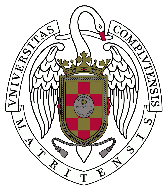 Informe del Director de INFORME (en caso necesario se podrán añadir más hojas):Madrid, a Fdo.:Este impreso deberá entregarse al Departamento/Órgano responsable del Posgrado/ Comisión Académica del Programa de Doctorado, para su estudio y aprobación en la admisión a trámite de la tesis doctoral. Asimismo, deberá incluirse entre la documentación enviada a  de  para la designación del Tribunal y aprobación de la defensa de DATOS DE LA TESIS DOCTORALDATOS DE LA TESIS DOCTORALNombre del DoctorandoTítulo de la TesisFacultad o CentroDATOS DEL DIRECTOR DE LA TESIS DOCTORALDATOS DEL DIRECTOR DE LA TESIS DOCTORALDATOS DEL DIRECTOR DE LA TESIS DOCTORALDATOS DEL DIRECTOR DE LA TESIS DOCTORALNombre CompletoCentro al que pertenece y direcciónD.N.I/PasaporteNacionalidade-mail VALORACIÓN  DE LA TESISVALORACIÓN  DE LA TESISVALORACIÓN  DE LA TESISVALORACIÓN  DE LA TESISMuy BuenaBuenaSuficienteDeficienteOriginalidadDefinición ObjetivosMetodologíaRelevancia ResultadosDiscusión / Conclusiones